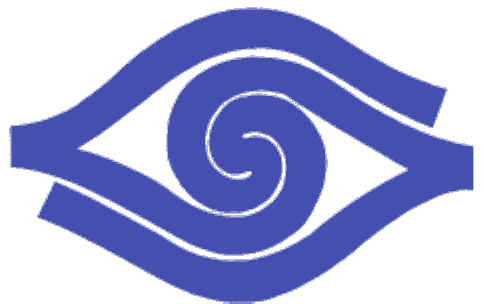 	Únia nevidiacich a slabozrakých Slovenska	Slovak Blind and Partially Sighted Union	Sekulská 1			tel.:	+421/2/692 03 420	842 50 Bratislava			+421/2/692 03 430	Slovenská republika		fax:	+421/2/692 03 447IČO: 00683876			e-mail:	unss@unss.sk					DIČ: 2020804731		web: 	www.unss.skPonuka merania zrakových parametrov pre detí v materských školáchMilí rodičia, Únia nevidiacich a slabozrakých Slovenska ponúka jedinečnú možnosť pre Vaše deti absolvovať bezplatné meranie zraku pomocou binokulárneho autorefraktometra Plusoptix.  Tento prístroj dokáže s vysokou mierou spoľahlivosti odhaliť existujúce alebo začínajúce vývinové poruchy zraku, ako napríklad astigmatizmus, tupozrakosť či škuľavosť. Ide o poruchy, u ktorých iba včasné odhalenie umožní efektívnu liečbu a elimináciu. Čím neskôr sú vývinové poruchy zraku odhalené, tým sa znižuje šanca na ich úplné odstránenie a ich následky môžu pretrvávať následne počas celého života človeka.Takéto poruchy sú, nielen pre rodičov, mnohokrát neviditeľné, nakoľko dieťa je schopné vytvárať si a využívať vlastné kompenzačné techniky, ktoré mu umožňujú normálne fungovať v známom prostredí. Problémy sa niekedy môžu prejaviť až príchodom do školy, kedy začína byť na zrak dieťaťa kladený väčší dôraz – dôraz na priestorové vnímanie, vnímanie hĺbky, ale aj celkovú prácu očí vo všeobecnosti. V tomto veku je však už pravdepodobnosť vyliečenia zrakovej poruchy veľmi malá až nulová. Meranie, ktoré ponúkame Vašim deťom dokáže s vysokou mierou presnosti určiť práve takéto existujúce alebo vyvíjajúce sa poruchy zraku. Prístroj Plusoptix je celosvetovo uznávaným prístrojom na meranie zrakových parametrov u detí predškolského veku.Charakteristika merania:ide o neinvazívne bezdotykové meranie (dieťa sedí, meranie je robené zo vzdialenosti jedného metra),meranie je bezbolestnémeranie nemá žiadne vedľajšie účinky a žiadne negatívne následky na zdravie dieťaťa,  binokulárne meranie (obidve oči sa vyšetrujú súčasne)meranie trvá iba niekoľko sekúndprístroj má zvukové a svetelné efekty na prilákanie pozornosti dieťaťameranie prebieha v priestoroch materskej škôlkyodborne vyškolený zamestnanec vyhodnotí výsledky merania a odporučí, či je potrebné ďalšie meranie dieťaťa u detského očného lekáraÚnia nevidiacich a slabozrakých Slovenska ponúka toto meranie bezplatne vďaka  finančnej podpore partnera projektu Zdravé oči už v škôlke. Pokiaľ súhlasíte s tým, aby Vaše dieťa meranie zrakových parametrov absolvovalo, kontaktujte zamestnancov škôlky, ktorí Vám poskytnú ďalšie  potrebné informácie. Všetky potrebné informácie o tomto programe nájdete aj na stránke www.zdraveocivskolke.skHlavný partner projektu:				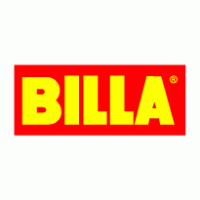 